Publicado en  el 04/11/2016 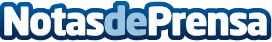 La semana de la ciencia y la tecnología de Murcia celebra su decimoquinto aniversario con más de 350 actividadesLa Semana de la Ciencia y la Tecnología celebra su decimoquinto aniversario con más de 350 actividades  Bajo el lema '15 años contigo', la feria incluirá múltiples actividades que se celebrarán en el jardín del Malecón de Murcia y en diferentes sedes de esta ciudad y de Cartagena. El evento se celebra la próxima semana, del 11 al 13 de noviembreDatos de contacto:Nota de prensa publicada en: https://www.notasdeprensa.es/la-semana-de-la-ciencia-y-la-tecnologia-de_1 Categorias: Educación Murcia Investigación Científica Eventos Innovación Tecnológica http://www.notasdeprensa.es